       SHULE YA UPILI YA MARANDA 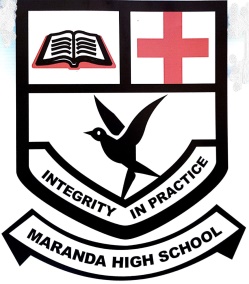 Cheti cha Kuhitimu Kisomo cha Sekondari  MTIHANI WA MWIGO – 2022 102/3                    Kiswahili – Fasihi  	    	      Karatasi ya 3Septemba, 2022 	     	     Muda: Saa 2½Jina: ………………………………………….………………	Nambari: ………………Mkondo: ……………… Sahihi ya Mtahiniwa: ………..……..	Tarehe: 7 Septemba, 2022.										Saa: 8:00 – 10.30 AsubuhiMaagizoAndika jina lako, nambari ya usajili, mkondo, sahihi na tarehe katika nafasi ulizoachiwa hapo juu. Jibu maswali manne pekee.Swali la kwanza ni la lazima. Maswali hayo mengine matatu  yachaguliwe kutoka sehemu nne zilizobaki Riwaya, Tamthilia, Hadithi Fupi na Fasihi Simulizi. Usijibu maswali mawili kutoka sehemu moja. Karatasi hii ina kurasa 14. Watahiniwa ni lazima wahakikishe kwamba kurasa zote za karatasi hii zimepigwa chapa sawasawa na kuwa maswali yote yamo.Maswali yote ni sharti yaandikwe kwa lugha ya Kiswahili. Kwa matumizi ya mtahini pekeeSEHEMU A: USHAIRI.Lazima Soma shairi lifuatalo kisha ujibu maswali.Miji yetu kwa yakini, kidogo kama Sodoma!Haihitaji makini, kwa mwenye macho mazimaUtaona walakini, mradi ukitazamaWanazini hadharani, wana kwa watu wazimaYafanana na sodoma, miji yetu kwa yakiniMiji yetu kwa yakini, kidogo kama Sodoma!Wanazini hadharani, wana kwa watu wazimaWanatafuna maini, vijana na kina mama,Hawana haya nyusoni, wameharamisha wema,Yafanana na Sodoma, miji yetu kwa yakiniMiji yetu kwa yakini, kidogo kama Sodoma!Hawana haya nyusoni, wameharamisha wemaBaba na binti ndani, wanacheza lelemamaMarijali wa mbioni, kujipagaza umamaYafanana na Sodoma, miji yetu kwa yakiniMiji yetu kwa yakini, kidogo kama Sodoma!Marijali wa mbioni, kujipagaza umamaWameikataa dini, toka tumboni mwa mamaWadai Wataliani, watajirisha mapemaYafanana na Sodoma, miji yetu kwa yakiniMiji yetu kwa yakini, kidogo kama Sodoma!Wadai Wataliani, watajirisha mapemaHivyo mambo ya kigeni, yametunukiwa dhimaUwaonapo fuoni, nusu uchi wa mnyama,Yafanana na Sodoma, miji yetu kwa yakiniMiji yetu kwa yakini, kidogo kama Sodoma!Uwaonapo fuoni, nusu uchi wa mnyamaWatu hawana Imani, umezidi uhasama,Na viongozi wa dini, kuabudu darahimaYafanana na Sodoma, miji yetu kwa yakiniMiji yetu kwa yakini, kidogo kama Sodoma!Na viongozi wa dini, kuabudu darahimaWamekeuka yamini, kati yao na RahimaWamemuasi Manani, na kusahau kiyamaYafanana na Sodoma, miji yetu kwa yakiniMiji yetu kwa yakini, kidogo kama Sodoma!Wamemuasi manani, na kusahau kiyama,Ya Illahi tuauni, tuwe watu maamumaTukue katika dini, siku zetu za uzimaYafanana na Sodoma, miji yetu kwa yakiniMaswali Lipe shairi hili kichwa mwafaka.                                                                        		   (alama 1)Bainisha bahari ya shairi hili ukijikita katika ruwaza zifuatazo.                        		   (alama 3)Idadi ya mishororoMpangilio wa manenoVinaNi ujumbe upi unaojitokeza katika shairi hili.                                                    		   (alama 5)Bainisha mbinu zifuatazo za kimtindo katika shairi hili.                                    		   (alama 3)TashbihiTaswiraTasfidaEleza toni ya shairi hili.                                                                                       		   (alama 2)Bainisha nafsinenewa katika shairi hili.                                                              		   (alama 2)Andika ubeti wa tatu kwa lugha nathari.                                                            		   (alama 4)SEHEMU B: RIWAYAA.Matei: Chozi la Heri.Jibu swali la 2 au la 3“Alikuwa wapi siku kiduka changu ambacho mimi na aila yangu tumekitegemea kwa miaka kumi kilipoporwa na kugeuzwa majivu?”Eleza muktadha wa dondoo hili.                                                                		   (alama 4)Tathmini umuhimu nne wa msemaji katika kuijenga riwaya hii.              		   (alama 4)Jadili umuhimu wa mandhari katika kujenga riwaya ya Chozi la Heri kwa kurejelea Msitu wa Mamba.                                                                     					 (alama 12)(i) “Nina wazazi wawili, ila hawa ni wazazi tu, hawajadiriki kuwa walezi wangu, wala jina ‘mlezi’ haliwaafiki.”Onyesha jinsi kauli iliyopigwa mstari inavyowaafiki baadhi ya wazazi katika Jumuiya ya Wahafidhina ukirejelea riwaya Chozi la Heri.                                    		 (alama 12)  (ii) “Tumeendelea kuwakweza akina dada huku tukididimiza nguzo ya jamii yetu.” Kwa hoja nane, onyesha jinsi ambavyo nguzo ya jamii inadidimizwa kwa mujibu wa riwaya Chozi la Heri.               	 							   (alama 8)                                     SEHEMU C: TAMTHILIAPauline Kea: KigogoJibu swali la 4 au la 5 “Dudu liuuu...ma...malo halipewi chanda, Tunu si wa hulka yako. Wachezea moto, ukiungua lilia mvunguni usichekwe.”Tambua toni inayojitokeza katika dondoo hili.		              		   (alama 2)Kwa kutolea mifano, onyesha aina nne za taswira zinazojitokeza katika dondoo. 	   (alama 4) Jadili mbinu-ishi zinazoibuliwa na msemewa katika tamthilia Kigogo.        	   (alama 7)Jadili umuhimu wa mazungumzo kati ya Ashua na Majoka katika kujenga tamthilia Kigogo.                                                                                   			   								   (alama 7)“…mbio za sakafuni zimefika ukingoni. Ikiwa umekataa kushindwa, mimi nimekubali.”Kwa kurejelea hoja kumi na mbili, thibitisha namna kauli iliyopigwa mstari inavyotimia ukirejelea wahusika mbalimbali kwenye tamthilia Kigogo.                               		 (alama 12)Fafanua mchango wa msemaji wa maneno haya katika kufanikisha ploti kwenye tamthilia Kigogo. 											 (alama 8)SEHEMU D: HADITHI FUPIAlifa Chokocho na Dumu Kayanda (wah): Tumbo Lisiloshiba na Hadithi NyingineJibu swali la 6 au la 7.              Salma Omar Hamad: Shibe Inatumaliza “Lakini nakwambia tena, kula kunatumaliza.” “Lakini kula kunatumaliza vipi? Eleza muktadha wa dondoo hili.                                                                     		   (alama 5)Changanua vipengele vya kimtindo  katika dondoo.                                 		   (alama 5)Kwa kudokeza hoja kumi, jadili ukweli wa kauli iliyopigiwa mstari ukirejelea hadithi Shibe Inatumaliza.           									 (alama 10)Alifa Chokocho: Tulipokutana Tenai) “Nitakuacha kwa marafiki zetu, na nitakuacha huko kwa muda. Ni watu wazuri sana marafiki hao.”          Kauli hii ni kinaya. Thibitisha kwa hoja kumi ukirejelea hadithi Tulipokutana Tena.    (alama 10)                                               Eunice Kimaliro: Mtihani wa Maishaii) “Ana faida gani huyo? Ameniletea hasara tu. Sikuzaa mwana, nilitoa tu maradhi tumboni.”Bainisha mbinu nne za lugha zinazojitokeza katika dondoo. 				     (alama 4)Mrejelewa ni mtamauka. Thibitisha kwa hoja sita ukirejelea hadithi Mtihani wa Maisha.  (alama 6)                                        					 SEHEMU E: FASIHI SIMULIZISoma utungo ufuatao  kisha ujibu maswali yanayofuata.  		Ewe Mainga wa Ndumi                  	Siwe uloambia akina mama                    	Siku tulopiga foleni                    	Chakula cha msaada kupata                  	Turudishe vifaranga kwenye miji                   	Wageuke vijusi tena                    	Njaa isiwaangamize?                     	Siwe ulopita                       	Matusi ukitema                  	Chumvi na sukarikuturushia ja samadi?                  	Uhitaji wetu ukatutuma                 	Kuokota vihela uloturushia                  	Ukatununua,kura ukapata?                	Sasa miaka mitano imetimia                     	Waja tulaghai tena                  	Mainga wa Ndumi huna lolote safari hii                  	Ubunge umekudondoka ukitazama Maswali              Huu ni wimbo wa aina gani?                                                                                     	               (alama 2)Taja shughuli mojamoja ya kijamii na kiuchumi ambazo huendelezwa katika jamii ya utungo huu.                                                                                                   	         											  (alama 2 )Wewe ni mwasilishaji wa kipera hiki jukwani, eleza mambo sita ambayo utazingatia  katika uwasilishaji wako.                                                                               			   (alama 6)Jadili jinsi jamii ya kisasa inavyojaribu kuendeleza fasihi simulizi.                          	   (alama 5)Maandishi ni mojawepo ya vifaa vya kukusanya na kuhifadhi fasihi simulizi. Tathmini udhaifu wa kutumia kifaa hiki.                                                                                   			   (alama 5)…………………………………………………………………………………………………………………………………………………………………………………………………………………………………………………………………………………………………………………………………………………………………………………………………………………………………………………………………………………………………………………………………………………………………………………………………………………………………………………………………………………………………………………………………………………………………………………………………………………………………………………………………………………………………………………………………………………………………………………………………………………………………………………………………………………………………………………………………………………………………………………………………………………………………………………………………………………………………………………………………………………………………………………………………………………………………………………………………………………………………………………………………………………………………………………………………………………………………………………………………………………………………………………………………………………………………………………………………………………………………………………………………………………………………………………………………………………………………………………………………………………………………………………………………………………………………………………………………………………………………………………………………………………………………………………………………………………………………………………………………………………………………………………………………………………………………………………………………………………………………………………………………………………………………………………………………………………………………………………………………………………………………………………………………………………………………………………………………………………………………………………………………………..…………………………………………………………………………………………………………………………………………………………………………………………………………………………………………………………………………………………………………………………………………………………………………………………………………………………………………………………………………………………………………………………………………………………………………………………………………………………………………………………………………………………………………………………………………………………………………………………………………………………………………………………………………………………………………………………………………………………………………………………………………………………………………………………………………………………………………………………………………………………………………………………………………………………………………………………………………………………………………………………………………………………………………………………………………………………………………………………………………………………………………………………………………………………………………………………………………………………………………………………………………………………………………………………………………………………………………………………………………………………………………………………………………………………………………………………………………………………………………………………………………………………………………………………………………………………………………………………………………………………………………………………………………………………………………………………………………………………………………………………………………………………………………………………………………………………………………………………………………………………………………………………………………………………………………………………………………………………………………………………………………………………………………………………………………………………………………………………………………………………………………………………………………………..…………………………………………………………………………………………………………………………………………………………………………………………………………………………………………………………………………………………………………………………………………………………………………………………………………………………………………………………………………………………………………………………………………………………………………………………………………………………………………………………………………………………………………………………………………………………………………………………………………………………………………………………………………………………………………………………………………………………………………………………………………………………………………………………………………………………………………………………………………………………………………………………………………………………………………………………………………………………………………………………………………………………………………………………………………………………………………………………………………………………………………………………………………………………………………………………………………………………………………………………………………………………………………………………………………………………………………………………………………………………………………………………………………………………………………………………………………………………………………………………………………………………………………………………………………………………………………………………………………………………………………………………………………………………………………………………………………………………………………………………………………………………………………………………………………………………………………………………………………………………………………………………………………………………………………………………………………………………………………………………………………………………………………………………………………………………………………………………………………………………………………………………………………………..…………………………………………………………………………………………………………………………………………………………………………………………………………………………………………………………………………………………………………………………………………………………………………………………………………………………………………………………………………………………………………………………………………………………………………………………………………………………………………………………………………………………………………………………………………………………………………………………………………………………………………………………………………………………………………………………………………………………………………………………………………………………………………………………………………………………………………………………………………………………………………………………………………………………………………………………………………………………………………………………………………………………………………………………………………………………………………………………………………………………………………………………………………………………………………………………………………………………………………………………………………………………………………………………………………………………………………………………………………………………………………………………………………………………………………………………………………………………………………………………………………………………………………………………………………………………………………………………………………………………………………………………………………………………………………………………………………………………………………………………………………………………………………………………………………………………………………………………………………………………………………………………………………………………………………………………………………………………………………………………………………………………………………………………………………………………………………………………………………………………………………………………………………………………………………………………………………………………………………………………………………………………………………………………………………………………………………………………………………………………………………………………………………………………………………………………………………………………………………………………………………………………………………………………………………………………………………………………………………………………………………………………………………………………………………………………………………………………………………………………………………………………………………………………………………………………………………………………………………………………………………………………………………………………………………………………………………………………………………………………………………………………………………………………………………………………………………………………………………………………………………………………………………………………………………………………………………………………………………………………………………………………………………………………………………………………………………………………………………………………………………………………………………………………………………………………………………………………………………………………………………………………………………………………………………………………………………………………………………………………………………………………………………………………………………………………………………………………………………………………………………………………………………………………………………………………………………………………………………………………………………………………………………………………………………………………………………………………………………………………………………………………………………………………………………………………………………………………………………………………………………………………………………………………………………………………………………………………………………………………………………………………………………………………………………………………………..…………………………………………………………………………………………………………………………………………………………………………………………………………………………………………………………………………………………………………………………………………………………………………………………………………………………………………………………………………………………………………………………………………………………………………………………………………………………………………………………………………………………………………………………………………………………………………………………………………………………………………………………………………………………………………………………………………………………………………………………………………………………………………………………………………………………………………………………………………………………………………………………………………………………………………………………………………………………………………………………………………………………………………………………………………………………………………………………………………………………………………………………………………………………………………………………………………………………………………………………………………………………………………………………………………………………………………………………………………………………………………………………………………………………………………………………………………………………………………………………………………………………………………………………………………………………………………………………………………………………………………………………………………………………………………………………………………………………………………………………………………………………………………………………………………………………………………………………………………………………………………………………………………………………………………………………………………………………………………………………………………………………………………………………………………………………………………………………………………………………………………………………………………………………………………………………………………………………………………………………………………………………………………………………………………………………………………………………………………………………………………………………………………………………………………………………………………………………………………………………………………………………………………………………………………………………………………………………………………………………………………………………………………………………………………………………………………………………………………………………………………………………………………………………………………………………………………………………………………………………………………………………………………………………………………………………………………………………………………………………………………………………………………………………………………………………………………………………………………………………………………………………………………………………………………………………………………………………………………………………………………………………………………………………………………………………………………………………………………………………………………………………………………………………………………………………………………………………………………………………………………………………………………………………………………………………………………………………………………………………………………………………………………………………………………………………………………………………………………………………………………………………………………………………………………………………………………………………………………………………………………………………………………………………………………………………………………………………………………………………………………………………………………………………………………………………………………………………………………………………………………………………………………………………………………………………………………………………………………………………………………………………………………………………………………………………………………………………………………………………………………………………………………………………………………………………………………………………………………………………………………………………………………………………………………………………………………………………………………………………………………………………………………………………………………………………………………………………………………………………………………………………………………………………………………………………………………………………………………………………………………………………………………………………………………………………………………………………………………………………………………………………………………………………………………………………………………………………………………………………………………………………………………………………………………………………………………………………………………………………………………………………………………………………………………………………………………………………………………………………………………………………………………………………………………………………………………………………………………………………………………………………………………………………………………………………………………………………………………………………………………………………………………………………………………………………………………………………………………………………………………………………………………………………………………………………………………………………………………………………………………………………………………………………………………………………………………………………………………………………………………………………………………………………………………………………………………………………………………………………………………………………………………………………………………………………………………………………………………………………………………………………………………………………………………………………………………………………………………………………………………………………………………………………………………………………………………………………………………………………………………………………………………………………………………………………………………………………………………………………………………………………………………………………………………………………………………………………………………………………………………………………………………………………………………………………………………………………………………………………………………………………………………………………………………………………………………………………………………………………………………………………………………………………………………………………………………………………………………………………………………………………………………………………………………………………………………………………………………………………………………………………………………………………………………………………………………………………………………………………………………………………………………………………………………………………………………………………………………………………………………………………………………………………………………………………………………………………………………………………………………………HUU NDIO UKURASA WA MWISHO         SWALIUPEO            ALAMA120202020JUMLA80